
KLASA: 011-01/16-02/13URBROJ: 510-08-01-01/1-16-04Zagreb, 15. studeni 2016. godineOBRAZAC PRIJEDLOGA PLANA NORMATIVNIH AKTIVNOSTISREDIŠNJI DRŽAVNI URED ZA OBNOVU I STAMBENO ZBRINJAVANJEUPUTA: Dodati potreban broj redova sukladno broju propisa koji su predviđeni planovima normativnih aktivnosti stručnog nositelja izrade propisa.  Za propise koji se planiraju za usklađivanje s zakonodavstvom Europske unije potrebno je iza naziva propisa dodati oznaku "(EU)".PRIVREMENI OBNAŠATELJ DUŽNOSTI
DRŽAVNOG TAJNIKANikola Mažar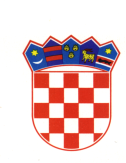 REPUBLIKA HRVATSKASREDIŠNJI DRŽAVNI URED                                                        ZA OBNOVU I  STAMBENO ZBRINJAVANJERadnička cesta 22, 10000 ZagrebPRIJEDLOG PLANA NORMATIVNIH AKTIVNOSTI U PODRUČJUHRVATSKOG ZAKONODAVSTVA(Na temelju čl. 9., st. 2., alineje 1. Zakona o procjeni učinaka propisa,„Narodne novine“, br. 90/11)PRIJEDLOG PLANA NORMATIVNIH AKTIVNOSTI U PODRUČJUHRVATSKOG ZAKONODAVSTVA(Na temelju čl. 9., st. 2., alineje 1. Zakona o procjeni učinaka propisa,„Narodne novine“, br. 90/11)PRIJEDLOG PLANA NORMATIVNIH AKTIVNOSTI U PODRUČJUHRVATSKOG ZAKONODAVSTVA(Na temelju čl. 9., st. 2., alineje 1. Zakona o procjeni učinaka propisa,„Narodne novine“, br. 90/11)PRIJEDLOG PLANA NORMATIVNIH AKTIVNOSTI U PODRUČJUHRVATSKOG ZAKONODAVSTVA(Na temelju čl. 9., st. 2., alineje 1. Zakona o procjeni učinaka propisa,„Narodne novine“, br. 90/11)Redni brojNaziv propisa (zakonodavne mjere)Stručni nositeljUpućivanje u proceduru Vlade RH (navesti u kojem tromjesečju)1.2.PRIJEDLOG  PLANA NORMATIVNIH AKTIVNOSTI VEZANO ZA POSTUPAK PROCJENE UČINAKA PROPISA(Na temelju čl. 9., st. 2., alineje 2. Zakona o procjeni učinaka propisa,„Narodne novine“, br. 90/11)PRIJEDLOG  PLANA NORMATIVNIH AKTIVNOSTI VEZANO ZA POSTUPAK PROCJENE UČINAKA PROPISA(Na temelju čl. 9., st. 2., alineje 2. Zakona o procjeni učinaka propisa,„Narodne novine“, br. 90/11)PRIJEDLOG  PLANA NORMATIVNIH AKTIVNOSTI VEZANO ZA POSTUPAK PROCJENE UČINAKA PROPISA(Na temelju čl. 9., st. 2., alineje 2. Zakona o procjeni učinaka propisa,„Narodne novine“, br. 90/11)PRIJEDLOG  PLANA NORMATIVNIH AKTIVNOSTI VEZANO ZA POSTUPAK PROCJENE UČINAKA PROPISA(Na temelju čl. 9., st. 2., alineje 2. Zakona o procjeni učinaka propisa,„Narodne novine“, br. 90/11)Redni brojNaziv propisa (zakonodavne mjere)Stručni nositeljUpućivanje u proceduru Vlade RH (navesti u kojem tromjesečju)1.Zakon o stambenom zbrinjavanju na potpomognutim područjimaSredišnji državni ured za obnovu i stambeno zbrinjavanjeIII. tromjesječje 2017. godine2.